BAB ILampiran 1Output SPSSDeskriptif StatistikUji Asumsi KlasikUji Normalitas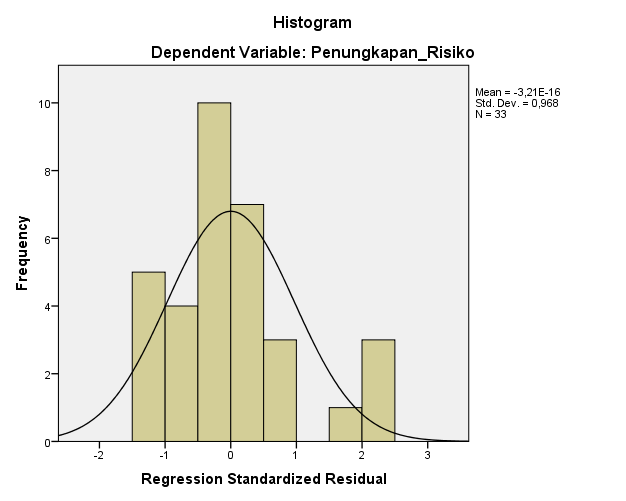 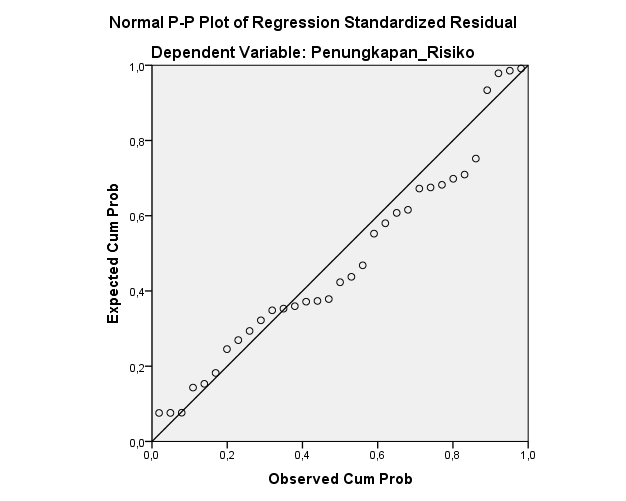 Uji MultikolinearitasUji Heteroskedastisitas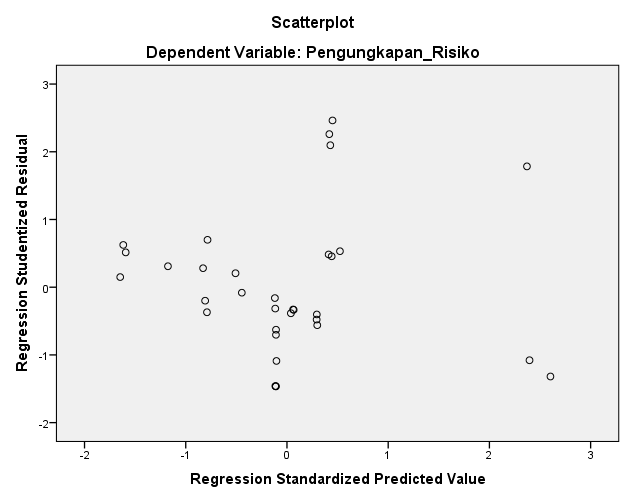 Uji Auto KorelasiUji Regresi BergandaUji HipotesisUji TUji FUji Koefisien Determinasi (R2)	Descriptive StatisticsDescriptive StatisticsDescriptive StatisticsDescriptive StatisticsDescriptive StatisticsDescriptive StatisticsNMinimumMaximumMeanStd. DeviationKompetisi33257078,0061820732,007433014,757615861731,72142Dewan_Komisaris332,008,003,96971,86220Pengungkapan_Risiko338,0078,0028,575817,90780Valid N (listwise)33One-Sample Kolmogorov-Smirnov TestOne-Sample Kolmogorov-Smirnov TestOne-Sample Kolmogorov-Smirnov TestUnstandardized ResidualNN33Normal Parametersa,bMean0E-7Normal Parametersa,bStd. Deviation12,97326262Most Extreme DifferencesAbsolute,133Most Extreme DifferencesPositive,133Most Extreme DifferencesNegative-,073Kolmogorov-Smirnov ZKolmogorov-Smirnov Z,764Asymp. Sig. (2-tailed)Asymp. Sig. (2-tailed),604a. Test distribution is Normal.a. Test distribution is Normal.a. Test distribution is Normal.b. Calculated from data.b. Calculated from data.b. Calculated from data.CoefficientsaCoefficientsaCoefficientsaCoefficientsaCoefficientsaCoefficientsaCoefficientsaCoefficientsaCoefficientsaModelModelUnstandardized CoefficientsUnstandardized CoefficientsStandardized CoefficientstSig.Collinearity StatisticsCollinearity StatisticsModelModelBStd. ErrorBetatSig.ToleranceVIF1(Constant)41,4335,7427,216,0001Kompetisi8,611E-007,000,7635,093,000,7801,2821Dewan_Komisaris-4,8511,440-,504-3,368,002,7801,282a. Dependent Variable: Pengungkapan_Risikoa. Dependent Variable: Pengungkapan_Risikoa. Dependent Variable: Pengungkapan_Risikoa. Dependent Variable: Pengungkapan_Risikoa. Dependent Variable: Pengungkapan_Risikoa. Dependent Variable: Pengungkapan_Risikoa. Dependent Variable: Pengungkapan_Risikoa. Dependent Variable: Pengungkapan_Risikoa. Dependent Variable: Pengungkapan_RisikoModel SummarybModel SummarybModel SummarybModel SummarybModel SummarybModel SummarybModelRR SquareAdjusted R SquareStd. Error of the EstimateDurbin-Watson1,689a,475,44013,398731,834a. Predictors: (Constant), Dewan_Komisaris, Kompetisia. Predictors: (Constant), Dewan_Komisaris, Kompetisia. Predictors: (Constant), Dewan_Komisaris, Kompetisia. Predictors: (Constant), Dewan_Komisaris, Kompetisia. Predictors: (Constant), Dewan_Komisaris, Kompetisia. Predictors: (Constant), Dewan_Komisaris, Kompetisib. Dependent Variable: Pengungkapan_Risikob. Dependent Variable: Pengungkapan_Risikob. Dependent Variable: Pengungkapan_Risikob. Dependent Variable: Pengungkapan_Risikob. Dependent Variable: Pengungkapan_Risikob. Dependent Variable: Pengungkapan_RisikoCoefficientsaCoefficientsaCoefficientsaCoefficientsaCoefficientsaCoefficientsaCoefficientsaModelModelUnstandardized CoefficientsUnstandardized CoefficientsStandardized CoefficientstSig.ModelModelBStd. ErrorBetatSig.1(Constant)41,4335,7427,216,0001Kompetisi8,611E-007,000,7635,093,0001Dewan_Komisaris-4,8511,440-,504-3,368,002a. Dependent Variable: Pengungkapan_Risikoa. Dependent Variable: Pengungkapan_Risikoa. Dependent Variable: Pengungkapan_Risikoa. Dependent Variable: Pengungkapan_Risikoa. Dependent Variable: Pengungkapan_Risikoa. Dependent Variable: Pengungkapan_Risikoa. Dependent Variable: Pengungkapan_RisikoCoefficientsaCoefficientsaCoefficientsaCoefficientsaCoefficientsaCoefficientsaCoefficientsaModelModelUnstandardized CoefficientsUnstandardized CoefficientsStandardized CoefficientstSig.ModelModelBStd. ErrorBetatSig.1(Constant)41,4335,7427,216,0001Kompetisi8,611E-007,000,7635,093,0001Dewan_Komisaris-4,8511,440-,504-3,368,002a. Dependent Variable: Pengungkapan_Risikoa. Dependent Variable: Pengungkapan_Risikoa. Dependent Variable: Pengungkapan_Risikoa. Dependent Variable: Pengungkapan_Risikoa. Dependent Variable: Pengungkapan_Risikoa. Dependent Variable: Pengungkapan_Risikoa. Dependent Variable: Pengungkapan_RisikoANOVAaANOVAaANOVAaANOVAaANOVAaANOVAaANOVAaModelModelSum of SquaresdfMean SquareFSig.1Regression4876,28322438,14213,581,000b1Residual5385,77730179,5261Total10262,06132a. Dependent Variable: Pengungkapan_Risikoa. Dependent Variable: Pengungkapan_Risikoa. Dependent Variable: Pengungkapan_Risikoa. Dependent Variable: Pengungkapan_Risikoa. Dependent Variable: Pengungkapan_Risikoa. Dependent Variable: Pengungkapan_Risikoa. Dependent Variable: Pengungkapan_Risikob. Predictors: (Constant), Dewan_Komisaris, Kompetisib. Predictors: (Constant), Dewan_Komisaris, Kompetisib. Predictors: (Constant), Dewan_Komisaris, Kompetisib. Predictors: (Constant), Dewan_Komisaris, Kompetisib. Predictors: (Constant), Dewan_Komisaris, Kompetisib. Predictors: (Constant), Dewan_Komisaris, Kompetisib. Predictors: (Constant), Dewan_Komisaris, KompetisiModel SummarybModel SummarybModel SummarybModel SummarybModel SummarybModel SummarybModelRR SquareAdjusted R SquareStd. Error of the EstimateDurbin-Watson1,689a,475,44013,398731,834a. Predictors: (Constant), Dewan_Komisaris, Kompetisia. Predictors: (Constant), Dewan_Komisaris, Kompetisia. Predictors: (Constant), Dewan_Komisaris, Kompetisia. Predictors: (Constant), Dewan_Komisaris, Kompetisia. Predictors: (Constant), Dewan_Komisaris, Kompetisia. Predictors: (Constant), Dewan_Komisaris, Kompetisib. Dependent Variable: Pengungkapan_Risikob. Dependent Variable: Pengungkapan_Risikob. Dependent Variable: Pengungkapan_Risikob. Dependent Variable: Pengungkapan_Risikob. Dependent Variable: Pengungkapan_Risikob. Dependent Variable: Pengungkapan_Risiko